Vous cherchez un emploi dans une équipe de soins et de services qui travaille avec fierté? Vous êtes animé par la volonté de mettre à contribution votre talent au sein d’une organisation humaine en pleine transformation? Le Groupe Santé Arbec est à la recherche d’un nouveau talent pour compléter son équipe.AvantagesUne prime de recrutement allant jusqu’à 2 000 $ (certaines conditions s’appliquent)Primes de soir et de fin de semaineUn seul lieu de travailUn établissement à dimension humaine dynamique et animé avec des valeurs familialesUn programme de reconnaissance différentLe stationnement gratuitDes repas quotidiens à prix abordablePas d’uniforme obligatoireUn programme d’aide aux employésUn programme d’accueil, d’orientation et d’intégration Espaces dédiés aux employés à l’intérieur comme à l’extérieurResponsabilitésFaire l’ensemble de l’entretien ménager dans les chambres des résidents et les espaces communs selon les méthodes et la routine établiesAssurer la bonne utilisation des produits d’entretien ménager selon les normesAppliquer les protocoles de désinfection en cas d’infection ou d’éclosionAppliquer les techniques de travail sécuritaires et efficacesCollaborer à l’orientation et intégration des nouveaux employésProfil recherchéRapide et efficace pour exécuter ses tâchesDémontre un sens de l’observation, de l’organisation et fait preuve d’initiativeBonne condition physiqueFiable et responsable envers ses obligationsExigences Avoir une expérience de 6 mois dans un emploi similaire dans un établissement de soins de santé.Connaître la qualification SIMDUT est un atout.Parler, comprendre et écrire la langue française.Informations additionnelles sur le posteDisponibilité d’une fin de semaine sur deux exigée.Faites-nous parvenir votre curriculum vitae à groupesantearbec.com/carriere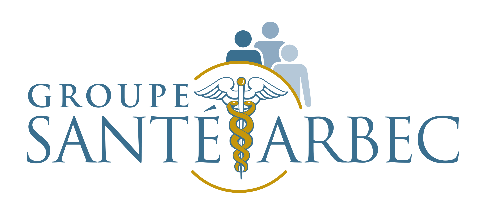 OFFRE D’EMPLOI EN CHSLDOFFRE D’EMPLOI EN CHSLDPréposé à l’hygiène et salubrité